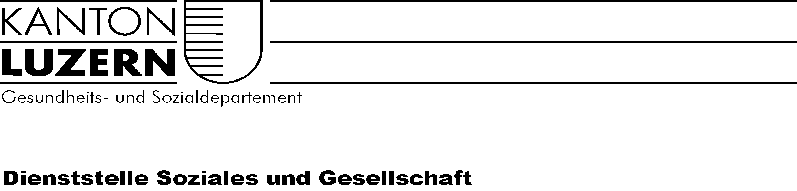 Gesuch für ambulante Leistungen 	1. Angaben zur Person und Kontaktdaten	2. Beistandschaftliche Massnahme	3. Weitere Angaben zur Person 	4. Beabsichtigter Leistungsbezug	5. Bestätigung und Unterschrift 	6. VersandNameVornameGeburtsdatumSozialversicherungs-Nr.TelefonE-MailZivilrechtlicher Wohnsitz (da bin ich angemeldet, registriert)Zivilrechtlicher Wohnsitz (da bin ich angemeldet, registriert)Strasse, Nr.PLZ, Ortangemeldet seit      Korrespondenzadresse (falls abweichend vom zivilrechtlichen Wohnsitz) Korrespondenzadresse (falls abweichend vom zivilrechtlichen Wohnsitz) Korrespondenzadresse (falls abweichend vom zivilrechtlichen Wohnsitz) Korrespondenzadresse (falls abweichend vom zivilrechtlichen Wohnsitz) Strasse, Nr.PLZ, Ort Keine Beistandschaft Andere Beistandschaft Andere Beistandschaft Andere Beistandschaft Umfassende BeistandschaftKontaktdaten der BeistandschaftKontaktdaten der BeistandschaftNameVornameFirmaStrasse, Nr.PLZ, OrtTelefonE-MailBitte legen Sie eine Kopie der Ernennungsurkunde zur Beistandschaft bei.Bitte legen Sie eine Kopie der Ernennungsurkunde zur Beistandschaft bei.Bitte legen Sie eine Kopie der Ernennungsurkunde zur Beistandschaft bei.Bitte legen Sie eine Kopie der Ernennungsurkunde zur Beistandschaft bei.Bitte legen Sie eine Kopie der Ernennungsurkunde zur Beistandschaft bei.Angaben zur Invalidität (Art der Sozialleistung)Angaben zur Invalidität (Art der Sozialleistung) IV-Rente IV-Rente nicht invalid IV-Rentenentscheid pendent IV-Rentenentscheid pendent IV-Taggeld invalid gemäss ATSG (keine Rente) invalid gemäss ATSG (keine Rente) AHV-Rente Sozialhilfe Sozialhilfe Sonstige:       Sonstige:      Bitte legen Sie eine Kopie des aktuellen IV- oder AHV-Rentenentscheids, der Empfangsbestätigung bei Neuanmeldung zur IV-Rente, der Verfügung des IV-Taggelds oder des Schreibens betreffend berufliche Massnahmen bei.Bitte legen Sie eine Kopie des aktuellen IV- oder AHV-Rentenentscheids, der Empfangsbestätigung bei Neuanmeldung zur IV-Rente, der Verfügung des IV-Taggelds oder des Schreibens betreffend berufliche Massnahmen bei.Bitte legen Sie eine Kopie des aktuellen IV- oder AHV-Rentenentscheids, der Empfangsbestätigung bei Neuanmeldung zur IV-Rente, der Verfügung des IV-Taggelds oder des Schreibens betreffend berufliche Massnahmen bei.Bitte legen Sie eine Kopie des aktuellen IV- oder AHV-Rentenentscheids, der Empfangsbestätigung bei Neuanmeldung zur IV-Rente, der Verfügung des IV-Taggelds oder des Schreibens betreffend berufliche Massnahmen bei.Bitte legen Sie eine Kopie des aktuellen IV- oder AHV-Rentenentscheids, der Empfangsbestätigung bei Neuanmeldung zur IV-Rente, der Verfügung des IV-Taggelds oder des Schreibens betreffend berufliche Massnahmen bei.HauptbehinderungsartHauptbehinderungsart Körperliche Behinderung Körperliche Behinderung geistige Behinderung geistige Behinderung Suchtbehinderung Suchtbehinderung Sinnesbehinderung Autismus Autismus Psychische Behinderung Psychische Behinderung Hirnverletzung Hirnverletzung Sonstige:       Sonstige:      Erhalten Sie eine Hilflosenentschädigung (HE) der IV, der AHV, der Unfall- oder der Militärversicherung?Erhalten Sie eine Hilflosenentschädigung (HE) der IV, der AHV, der Unfall- oder der Militärversicherung?Erhalten Sie eine Hilflosenentschädigung (HE) der IV, der AHV, der Unfall- oder der Militärversicherung?Erhalten Sie eine Hilflosenentschädigung (HE) der IV, der AHV, der Unfall- oder der Militärversicherung?Erhalten Sie eine Hilflosenentschädigung (HE) der IV, der AHV, der Unfall- oder der Militärversicherung? Ja Ja Nein (Antrag abgelehnt) Nein (Antrag abgelehnt) Antrag pendent Antrag pendent Nein (kein Antrag gestellt) Nein (kein Antrag gestellt)Bitte legen Sie eine Kopie der aktuellen Verfügung der Hilflosenentschädigung bei.Bitte legen Sie eine Kopie der aktuellen Verfügung der Hilflosenentschädigung bei.Bitte legen Sie eine Kopie der aktuellen Verfügung der Hilflosenentschädigung bei.Bitte legen Sie eine Kopie der aktuellen Verfügung der Hilflosenentschädigung bei.Bitte legen Sie eine Kopie der aktuellen Verfügung der Hilflosenentschädigung bei.Erhalten Sie einen Assistenzbeitrag der IV?Erhalten Sie einen Assistenzbeitrag der IV?Erhalten Sie einen Assistenzbeitrag der IV?Erhalten Sie einen Assistenzbeitrag der IV?Erhalten Sie einen Assistenzbeitrag der IV? Ja Ja Nein (Antrag abgelehnt) Nein (Antrag abgelehnt) Antrag pendent Antrag pendent Nein (kein Antrag gestellt) Nein (kein Antrag gestellt)Bitte legen Sie eine Kopie der aktuellen Verfügung des Assistenzbeitrags bei.Bitte legen Sie eine Kopie der aktuellen Verfügung des Assistenzbeitrags bei.Bitte legen Sie eine Kopie der aktuellen Verfügung des Assistenzbeitrags bei.Bitte legen Sie eine Kopie der aktuellen Verfügung des Assistenzbeitrags bei.Bitte legen Sie eine Kopie der aktuellen Verfügung des Assistenzbeitrags bei.Welche ambulante(n) Leistung(en) möchten Sie beziehen?Welche ambulante(n) Leistung(en) möchten Sie beziehen?Welche ambulante(n) Leistung(en) möchten Sie beziehen?Welche ambulante(n) Leistung(en) möchten Sie beziehen?Welche ambulante(n) Leistung(en) möchten Sie beziehen? ambulantes Wohnen ambulantes Arbeiten ambulantes ArbeitenAb wann möchten Sie die Leistung(en) beziehen?Ab wann möchten Sie die Leistung(en) beziehen?Ab wann möchten Sie die Leistung(en) beziehen?Ab wann möchten Sie die Leistung(en) beziehen?Ab wann möchten Sie die Leistung(en) beziehen?Vorgesehenes Datum	     Vorgesehenes Datum	     Vorgesehenes Datum	     Vorgesehenes Datum	     Vorgesehenes Datum	     Hinweis: Wenn Sie bereits wissen, bei welchem Anbieter Sie die Leistungen beziehen möchten, füllen Sie bitte dazu folgende Angaben aus.Hinweis: Wenn Sie bereits wissen, bei welchem Anbieter Sie die Leistungen beziehen möchten, füllen Sie bitte dazu folgende Angaben aus.Hinweis: Wenn Sie bereits wissen, bei welchem Anbieter Sie die Leistungen beziehen möchten, füllen Sie bitte dazu folgende Angaben aus.Hinweis: Wenn Sie bereits wissen, bei welchem Anbieter Sie die Leistungen beziehen möchten, füllen Sie bitte dazu folgende Angaben aus.Hinweis: Wenn Sie bereits wissen, bei welchem Anbieter Sie die Leistungen beziehen möchten, füllen Sie bitte dazu folgende Angaben aus.Wo möchten Sie die Leistung(en) beziehen?Wo möchten Sie die Leistung(en) beziehen?Name LeistungserbringerAnsprechpersonStrasse, Nr.PLZ, OrtTelefonFaxAbteilung/StandortE-MailDie/Der Unterzeichnende bestätigt, dass die vorstehenden Angaben vollständig und wahr sind. Sie/Er verpflichtet sich, allfällige Änderungen unverzüglich der Dienststelle Soziales und Gesellschaft (siehe unten) zu melden. Mit der Unterzeichnung dieses Formulars wird die Dienststelle Soziales und Gesellschaft (siehe unten) ermächtigt, die für die Abklärung der Bedarfsermittlung erforderlichen Auskünfte bei den Organen der Sozialversicherungen einzuholen sowie den in dieser Anmeldung benannten Leistungserbringer über den Stand und das Ergebnis der Bedarfsermittlung zu informieren.Die/Der Unterzeichnende bestätigt, dass die vorstehenden Angaben vollständig und wahr sind. Sie/Er verpflichtet sich, allfällige Änderungen unverzüglich der Dienststelle Soziales und Gesellschaft (siehe unten) zu melden. Mit der Unterzeichnung dieses Formulars wird die Dienststelle Soziales und Gesellschaft (siehe unten) ermächtigt, die für die Abklärung der Bedarfsermittlung erforderlichen Auskünfte bei den Organen der Sozialversicherungen einzuholen sowie den in dieser Anmeldung benannten Leistungserbringer über den Stand und das Ergebnis der Bedarfsermittlung zu informieren.Die/Der Unterzeichnende bestätigt, dass die vorstehenden Angaben vollständig und wahr sind. Sie/Er verpflichtet sich, allfällige Änderungen unverzüglich der Dienststelle Soziales und Gesellschaft (siehe unten) zu melden. Mit der Unterzeichnung dieses Formulars wird die Dienststelle Soziales und Gesellschaft (siehe unten) ermächtigt, die für die Abklärung der Bedarfsermittlung erforderlichen Auskünfte bei den Organen der Sozialversicherungen einzuholen sowie den in dieser Anmeldung benannten Leistungserbringer über den Stand und das Ergebnis der Bedarfsermittlung zu informieren.Die/Der Unterzeichnende bestätigt, dass die vorstehenden Angaben vollständig und wahr sind. Sie/Er verpflichtet sich, allfällige Änderungen unverzüglich der Dienststelle Soziales und Gesellschaft (siehe unten) zu melden. Mit der Unterzeichnung dieses Formulars wird die Dienststelle Soziales und Gesellschaft (siehe unten) ermächtigt, die für die Abklärung der Bedarfsermittlung erforderlichen Auskünfte bei den Organen der Sozialversicherungen einzuholen sowie den in dieser Anmeldung benannten Leistungserbringer über den Stand und das Ergebnis der Bedarfsermittlung zu informieren.Unterschriftsberechtige PersonUnterschriftsberechtige PersonName, VornameOrt, Datum UnterschriftBeilagen (es ist ausreichend jeweils nur die aktuellste Version einzureichen)Beilagen (es ist ausreichend jeweils nur die aktuellste Version einzureichen) Kopie IV- oder AHV-Rentenentscheid / Empfangsbestätigung IV-Anmeldung / Verfügung Taggeld / berufliche Massnahmen Kopie IV- oder AHV-Rentenentscheid / Empfangsbestätigung IV-Anmeldung / Verfügung Taggeld / berufliche Massnahmen Kopie Verfügung Hilflosenentschädigung Kopie Verfügung Hilflosenentschädigung Kopie Verfügung Assistenzbeitrag Kopie Verfügung Assistenzbeitrag Kopie Ernennungsurkunde der Beistandschaft Kopie Ernennungsurkunde der BeistandschaftBitte senden Sie das ausgefüllte und unterzeichnete Formular per Post an Dienststelle Soziales und GesellschaftBehinderung und DiversitätRösslimattstrasse 37Postfach 34396002 LuzernBei Fragen wenden Sie sich gerne telefonisch (041 228 57 25) oder per E-Mail (mara.mathis@lu.ch) an uns (www.disg.lu.ch).Bitte senden Sie das ausgefüllte und unterzeichnete Formular per Post an Dienststelle Soziales und GesellschaftBehinderung und DiversitätRösslimattstrasse 37Postfach 34396002 LuzernBei Fragen wenden Sie sich gerne telefonisch (041 228 57 25) oder per E-Mail (mara.mathis@lu.ch) an uns (www.disg.lu.ch).